Презентация программы «Глобальное образование»Центр грантовой поддержки СФУ приглашает студентов и магистрантов на презентацию государственной программы «Глобальное образование»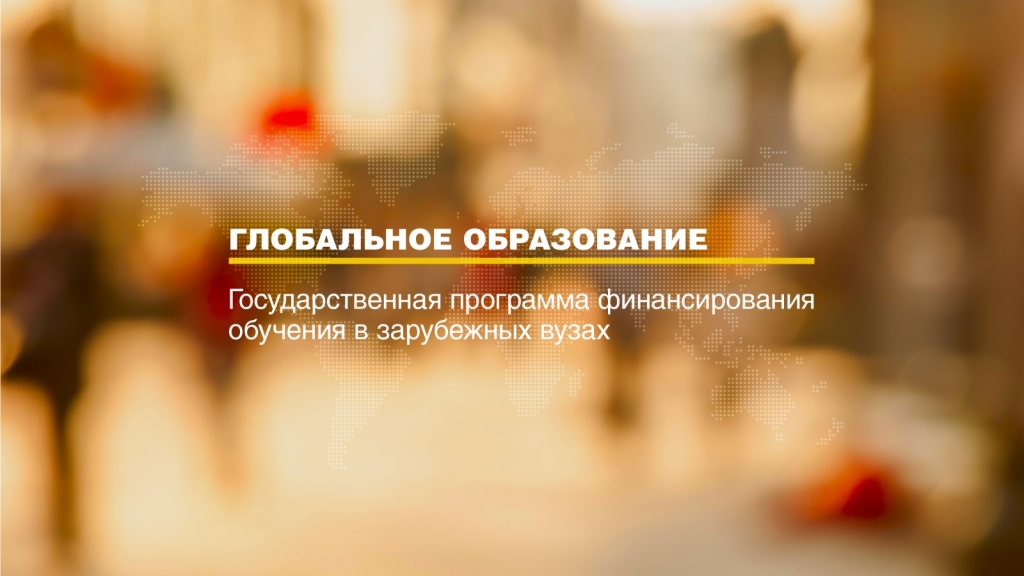 Презентация состоится 27 апреля в 16:00, пр-т Свободный 82А, ауд. 224.На презентации будут раскрыты основные нюансы участия в программе, требования к кандидатам и список необходимых документов.